ІІІ Всеукраїнський дистанційний конкурс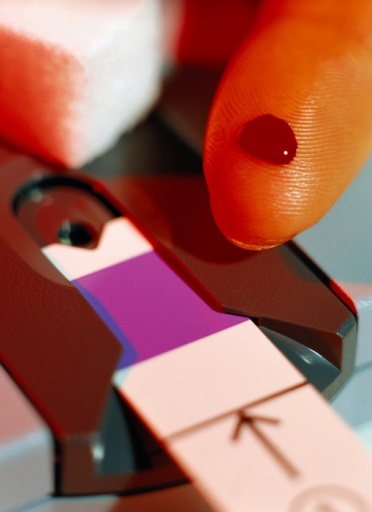 ІНТЕГРОВАНИЙ ПРОЕКТ«ЗДОРОВ’ЯЗБЕРІГАЮЧЕ ТА БЕЗПЕЧНЕ ОСВІТНЄ СЕРЕДОВИЩЕ»(ДЛЯ СТУДЕНТІВ, ХВОРИХ НА ЦУКРОВИЙ ДІАБЕТ)Студентська науково-дослідна роботасоціально-педагогічної тематики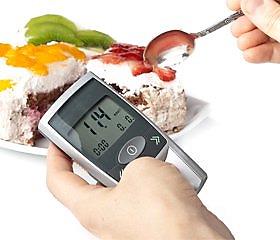 Інтегрований Проект«Здоров’язберігаюче та  безпечне освітнє середовище» (для студентів, хворих на цукровий діабет)Мета: впровадження інформаційно-просвітницьких технологій серед учасників навчально-виховного процесу щодо організації психолого-педагогічного супроводу студентів коледжу, котрі хворіють на цукровий діабет та їхніх батьків;формування орієнтації на здоровий спосіб життя та навичок адаптивності до  умов навчання інсулінозалежних студентів;створення оптимальних умов комфортного освітнього середовища та організація методичного забезпечення реалізації інтегрованого Проекту;підвищення якості надання психологічних, соціально-педагогічних послуг у системі освітньо-професійної підготовки молодших спеціалістів.Завдання: Розробити та затвердити програму Проекту для студентів, хворих на цукровий діабет.Узгодити напрямки роботи Проекту з міським Управлінням охорони здоров’я та залучити фахівців практичної охорони здоров’я.Узгодити напрямки роботи Проекту зі спеціалістами Центру практичної психології та соціальної роботи ПОІППО.Залучити до укладання та реалізації Проекту практичного психолога, соціального педагога коледжу,  лікаря-ендокринолога, лікаря-терапевта, інструктора ЛФК, лікаря-дієтолога,  медичного працівника коледжу.Підготувати проект наказу про створення групи та реалізації Проекту.Розробити, затвердити напрямки та план реалізації Проекту.Створити цільову групу учасників Проекту, умотивованих щодо проведення просвітницької роботи. Провести діагностичний мінімум щодо визначення особистісної та ситуаційної тривожності на початку Проекту та після проведення запланованих заходів в межах Проекту.Отримати ліцензію від фахівців лікувально-профілактичних закладів міста та спеціалістів ЦППСР ПОІППО.Підготувати методичні рекомендації для учасників реалізації Проекту.Забезпечити психолого-педагогічну просвітницьку діяльність педагогічного колективу та батьків студентів з метою поліпшення процесу навчання хворих на цукровий діабет. Укласти посібник методичних рекомендацій для використання на лекційних та практичних заняттях клінічних дисциплін з теми «Цукровий діабет».Очікувані результати: Зняття рівня тривожності, розвиток комунікативних навичок студентів-діабетиків.Дотримання алгоритму поведінки студентів, хворих на цукровий діабет, у разі погіршення стану здоров’я в умовах навчального закладу.Формування навичок надання невідкладної допомоги студентам-діабетикам серед викладачів та одногрупників.Формування навичок дотримання правильного здорового способу життя студентів-діабетиків.Впровадження  Проекту в освітнє середовище вищих навчальних закладів, професійно-технічних закладів і шкіл міста.Заохочувати студентів до вдосконалення навичок просвітницької діяльності медичної сестри загальної практики – сімейна медицина, фельдшера ФАПу.